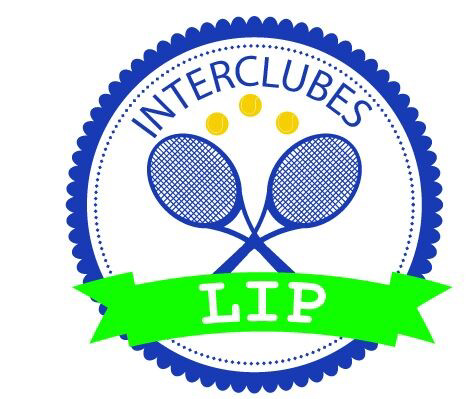 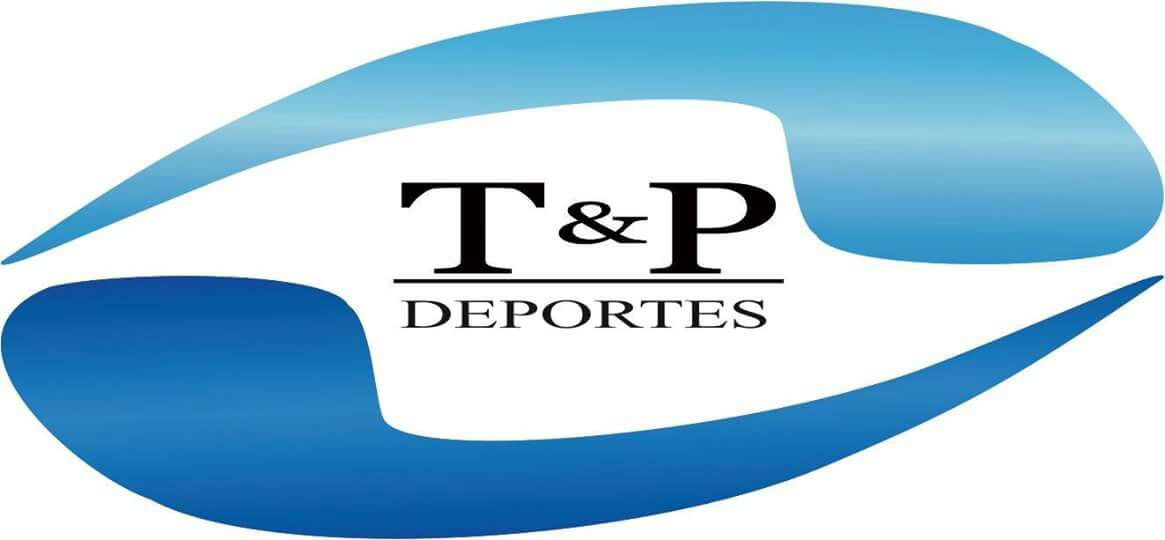 LIGA INTERCLUBES PRIVADOSLISTA DE BUENA FE – APERTURA 2023CLUB:                                                                              CATEGORIA: CAPITÁN DEL EQUIPO:  Alí capuya                       TEL. CELULAR: 115498396POSICIONNOMBREAPELLIDO4LeonardoSorribas10JonatanDe leon3Juan Manuel Melgarejo5Hernan Ezequiel Cruz9Jose DanielGarcia6AlexAugusto14leonardo Carlino7Alí Capuya13Delio Guerreño2Federico markievich11DavidCastañeda15FernandoPalacios12Leandro Funes1ArielNúñez 8julianbarrionuevo1617181920